            КАРАР                                                                                                       ПОСТАНОВЛЕНИЕ      7 март 2024 й.                                        № 11                                7 марта 2024 г.Об утверждении муниципальной программы «Развитие малого и среднего предпринимательства на территории сельского поселения Тавлыкаевский сельсовет муниципального района Баймакский район Республики Башкортостан на 2024-2026 годы»В целях развития малого и среднего предпринимательства и формирования благоприятной экономической среды для ведения предпринимательской деятельности субъектами малого и среднего предпринимательства на территории Тавлыкаевского сельского поселения в соответствии с Федеральными законами от 06.10.2003 №131-ФЗ  «Об  общих принципах организации местного самоуправления в Российской Федерации», от 24.07.2007 №209-ФЗ «О развитии малого и среднего предпринимательства в Российской Федерации», администрация сельского поселения Тавлыкаевский сельсовет, п о с т а н о в л я е т:1. Утвердить муниципальную программу «Развитие малого и среднего предпринимательства на территории сельского поселения Тавлыкаевский сельсовет на 2024-2026 годы» (Приложение).        2. Настоящее постановление вступает в силу с момента его официального опубликования.      3. Настоящее постановление разместить на сайте администрации сельского поселения Тавлыкаевский сельсовет и опубликовать официальном сайте.        4. Контроль за исполнением настоящего постановления оставляю за собой.Глава сельского поселения:                              Уразбаев К.Р.Приложение к постановлению администрации сельского поселения Тавлыкаевский сельсовет муниципального районаБаймакский район от 07.03.2024 г. № 11 МУНИЦИПАЛЬНАЯ ПРОГРАММА«РАЗВИТИЕ МАЛОГО И СРЕДНЕГО ПРЕДПРИНИМАТЕЛЬСТВАНА ТЕРРИТОРИИ СЕЛЬСКОГО ПОСЕЛЕНИЯ ТАВЛЫКАЕВСКИЙ СЕЛЬСОВЕТ НА 2024-2026 ГОДЫ»1. Паспорт Программы2. Общие положенияМуниципальная программа «Развитие малого и среднего предпринимательства на территории   сельского поселения Тавлыкаевский сельсовет на 2024 – 2026 годы» разработана администрацией сельского поселения Тавлыкаевский сельсовет в соответствии с Федеральным законом от 24.07.2007 № 209-ФЗ «О развитии малого и среднего предпринимательства в Российской Федерации». Малое и среднее предпринимательство - неотъемлемый элемент современной системы хозяйствования, основа формирования среднего класса - гаранта политической стабильности социально ориентированной рыночной экономики. Успешное развитие малого и среднего предпринимательства возможно лишь при наличии благоприятных социальных, экономических, правовых и других условий, на обеспечение которых ориентирована данная Программа.Объектом Программы являются субъекты малого и среднего предпринимательства – юридические лица и индивидуальные предприниматели.Предмет регулирования - оказание муниципальной поддержки субъектам малого и среднего предпринимательства.Сфера действия Программы – муниципальная поддержка субъектов малого и среднего предпринимательства администрацией сельского поселения Тавлыкаевский сельсовет.Субъекты малого и среднего предпринимательства - коммерческие организации (за исключением государственных и муниципальных унитарных предприятий), индивидуальные предприниматели, крестьянские (фермерские) хозяйства, зарегистрированные и осуществляющие деятельность на территории сельского поселения Тавлыкаевский сельсовет.Муниципальная поддержка малого и среднего предпринимательства администрацией сельского поселения Тавлыкаевский сельсовет - деятельность органов местного самоуправления поселения, направленная на реализацию комплекса мер финансового, имущественного, организационного характера по созданию благоприятных условий для ведения предпринимательской деятельности на территории   сельского поселения Тавлыкаевский сельсовет.3. Содержание проблемы, обоснование необходимости ее решения программным методомЗначение малого и среднего предпринимательства для развития современной экономики России трудно переоценить, поскольку именно оно призвано поддерживать здоровую конкурентную среду и препятствовать монополизации рынка. Отличительной особенностью малого бизнеса является его доступность как сферы деятельности для широкого круга людей, которая обусловлена тем, что его функционирование не предполагает крупных финансовых вложений, не требует больших материальных и трудовых ресурсов. В связи с этим одним из приоритетных направлений экономической политики должно стать создание эффективной системы комплексной поддержки малого предпринимательства. Внимание органов государственной власти к бизнесу обусловлено современными темпами развития экономики России, необходимостью наращивания экономического потенциала, перехода на инновационный путь развития экономики. При этом основными наиболее отрицательно влияющими на развитие предпринимательства проблемами, которые приходится преодолевать представителям малого и среднего бизнеса, являются:- недостаток у субъектов малого и среднего предпринимательства начального капитала и оборотных средств;- отсутствие действующих механизмов микрофинансирования малых предприятий;- ограниченные возможности аренды земельных участков и производственных площадей для субъектов малого и среднего предпринимательства;- неразвитость системы информационного обеспечения малого и среднего предпринимательства;- отсутствие надежной социальной защищенности и безопасности предпринимателей;- нехватка квалифицированных кадров.На пути развития малого и среднего предпринимательства продолжают существовать неоправданные административные барьеры, особенно при регистрации предприятий, лицензировании видов деятельности, сертификации продукции, выделении производственных и торговых помещений, земли, осуществлении контролирующими организациями контрольно-ревизионных функций. У малого и среднего предпринимательства слаба производственно-техническая и ресурсная база. Сдерживают развитие предпринимательской деятельности высокие цены на энергоресурсы и коммунальные услуги, отсутствие доступной деловой информации о состоянии рынка, ресурсах, государственных и муниципальных заказах, нормативных правовых актах.У предпринимателей недостает навыков ведения бизнеса, опыта управления, юридических, экономических знаний для более эффективного саморазвития бизнеса. Низкий уровень самоорганизации малого бизнеса, слабая общественная активность большинства предпринимателей, их разобщенность - существенные проблемы, негативно сказывающиеся на развитии малого и среднего предпринимательства. Неустойчивое финансовое положение ряда малых предприятий связано с неспособностью некоторых из них адаптироваться к рыночным изменениям, наладить эффективные связи с потребителями продукции и услуг.Существующие трудности не разрушают малое и среднее предпринимательство, но предприниматели при преодолении их несут значительные организационные, моральные и финансовые издержки.Согласно действующему законодательству к полномочиям органов местного самоуправления по вопросам развития малого и среднего предпринимательства относится создание условий для развития малого и среднего предпринимательства, в том числе: 1) формирование и осуществление муниципальных программ развития субъектов малого и среднего предпринимательства с учетом национальных и местных социально-экономических, экологических, культурных и других особенностей; 2) анализ финансовых, экономических, социальных и иных показателей развития малого и среднего предпринимательства и эффективности применения мер по его развитию, прогноз развития малого и среднего предпринимательства на территориях муниципальных образований; 3) формирование инфраструктуры поддержки субъектов малого и среднего предпринимательства на территориях муниципальных образований и обеспечение ее деятельности; 4) содействие деятельности некоммерческих организаций, выражающих интересы субъектов малого и среднего предпринимательства, и структурных подразделений указанных организаций; 5) образование координационных или совещательных и консультативных органов в области развития малого и среднего предпринимательства органами местного самоуправления.Предлагаемая Программа разработана также с целью реализации полномочий органов местного самоуправления по вопросам развития малого и среднего предпринимательства.Для развития отдельных отраслей экономики у субъектов малого и среднего предпринимательства имеется большой потенциал.Однако, несмотря на положительные тенденции малого предпринимательства в сельском поселении, оно продолжает сталкиваться с проблемами, среди которых наиболее актуальными на сегодняшний момент являются отсутствие стартового капитала и знаний для успешного начала предпринимательской деятельности, а также средств на её развитие.Сдерживающим фактором развития малого предпринимательства является также несовершенство системы обеспечения кредитами, сложность при оформлении земельных и имущественных отношений.С целью формирования условий для развития малого предпринимательства необходимо объединение усилий и согласованные действия между органами государственной власти и органами местного самоуправления муниципального образования, организациями поддержки малого предпринимательства, общественными объединениями и некоммерческими организациями предпринимателей, субъектами малого предпринимательства. Результатом взаимодействия должно стать развитие нормативно-правовой базы поддержки малого предпринимательства, финансовых механизмов и механизмов имущественной поддержки малого предпринимательства.Практика показывает, что существующие в экономике проблемы, в том числе в малом и среднем предпринимательстве, наиболее эффективно решаются программными методами, поскольку комплексный подход позволяет обеспечить наиболее рациональную концентрацию финансовых, материальных, трудовых и прочих ресурсов в приоритетных направлениях.Реализация мероприятий по развитию малого и среднего предпринимательства на территории сельского поселения Тавлыкаевский сельсовет предусматривает, что главной задачей его развития является оказание методической и информационной помощи для получения государственной поддержки малыми и средними предпринимателями поселения.Программно - целевой подход направлен на решение ключевых проблем развития малого и среднего предпринимательства путем реализации следующих мероприятий:- оказание методической помощи в подготовке документации для получения средств государственной поддержки;- организация работ по максимальному привлечению субъектов к поставке товаров (работ, услуг) для муниципальных нужд;- содействие развитию молодёжного предпринимательства;-формирование положительного имиджа малого и среднего предпринимательства.Реализация указанных мероприятий позволит повысить уровень развития малого и среднего предпринимательства, который будет соответствовать требованиям перехода к современному развитию предпринимательства в сельском поселении Тавлыкаевский сельсовет.Поскольку обеспечение эффективной реализации стратегических направлений решающим образом определяет результат развития малого и среднего предпринимательства, органам местного самоуправления необходимо сосредоточить свои усилия на решении следующих задач:- полное и оперативное информирование не только субъектов малого и среднего предпринимательства, но также всех заинтересованных сторон о перспективных планах и программах, практических мерах и шагах, предпринимаемых Правительством Республики Башкортостан  в данной сфере;- обеспечение открытости администрации сельского поселения Тавлыкаевский сельсовет  для активного обсуждения готовящихся проектов нормативных правовых актов, регулирующих деятельность субъектов малого и среднего предпринимательства, и возможных последствиях их применения с представителями малого и среднего предпринимательства, общественных организаций, средств массовой информации и т.д.;- обеспечение активного и эффективного сотрудничества органов местного самоуправления, исполнительных органов государственной власти Республики Башкортостан представителей малого и среднего предпринимательства в интересах развития сельского поселения Тавлыкаевский сельсовет и Республики Башкортостан в целом.Развитие малого предпринимательства – это вложение в будущее благополучия сельского поселения. Именно малый бизнес должен создавать стратегическую стабильность поселения, обеспечивая налоговые поступления.Администрация сельского поселения Тавлыкаевский сельсовет видит своей задачей формирование муниципальной политики сельского поселения в области поддержки малого и среднего бизнеса.Принятие Программы позволит решать задачи в области поддержки и развития малого и среднего предпринимательства на территории сельского поселения Тавлыкаевский сельсовет на более качественном уровне. 4. Основные цели и задачиОсновной целью Программы является создание благоприятных условий для ведения предпринимательской деятельности на территории сельского поселения Тавлыкаевский сельсовет. Для достижения, поставленной цели Программы должны решаться следующие задачи:- информационное и консультационное обеспечение субъектов малого и среднего предпринимательства;- методическое обеспечение субъектов малого и среднего предпринимательства;- трудоустройство безработных жителей сельского поселения Тавлыкаевский сельсовет на предприятиях и в организациях субъектов малого и среднего предпринимательства;- формирование положительного имиджа субъектов малого и среднего предпринимательства сельского поселения Тавлыкаевский сельсовет;- укрепление позиций в бизнесе субъектов малого и среднего предпринимательства;- формирование инфраструктуры поддержки субъектов малого и среднего предпринимательства.5. Срок реализации ПрограммыРеализация Программы рассчитана на 2024-2026годы.6. Система программных мероприятийПрограммой предусмотрены мероприятия, направленные на муниципальную поддержку и развитие малого и среднего предпринимательства на территории сельского поселения Тавлыкаевский сельсовет, по следующим основным направлениям:- информационная и консультационная поддержка;- устранение административных барьеров;-формирование инфраструктуры поддержки субъектов малого и среднего предпринимательства.Перечень мероприятий, предусмотренных к реализации в рамках Программы, планируемые показатели результатов их выполнения, исполнители, сроки исполнения, источники финансирования представлены в приложении.                                                     7. Ресурсное обеспечение ПрограммыПеречень мероприятий, предусмотренных Программой, может корректироваться постановлением администрации сельского поселения Тавлыкаевский сельсовет. 8. Механизм реализации ПрограммыРеализация мероприятий, определенных настоящей Программой, осуществляется разработчиком Программы – администрация сельского поселения Тавлыкаевский сельсовет.         В ходе реализации Программы основной разработчик организует оперативное взаимодействие отдельных исполнителей.         Заказчик Программы уточняет мероприятия и при необходимости внесения изменений в Программу организует работу в установленном порядке.                                                  9. Контроль реализации ПрограммыЗаказчик Программы контролирует исполнение мероприятий Программы. Исполнители Программы представляют информацию о ходе реализации Программы в администрацию сельского поселения Тавлыкаевский  сельсовет . 10. Ожидаемые результаты выполнения ПрограммыРеализация программных мероприятий, связанных с оказанием муниципальной поддержки субъектам малого и среднего предпринимательства в виде информационного, консультационного, методического обеспечения позволит увеличить количество хозяйствующих субъектов; увеличить число работающих на предприятиях сельского поселения Тавлыкаевский сельсовет, будет способствовать снижению уровня безработицы, позволит увеличить налоговые поступления в бюджет сельского поселения Тавлыкаевский сельсовет, повысить занятость, самозанятость, доходы и уровень жизни населения сельского поселения Тавлыкаевский сельсовет. Позволит также сформировать положительный имидж малого и среднего предпринимательства   сельского поселения Тавлыкаевский сельсовет и развить деловые взаимоотношения между субъектами малого и среднего предпринимательства и органами местного самоуправления сельского поселения Тавлыкаевский сельсовет.                                                  Приложение                                                                               к муниципальной программе                                                                            «Развитие малого и среднего                                                                                            предпринимательства на территории                                                                                           сельского поселения Тавлыкаевский                                                                              сельсовет на 2024-2026 годы»МЕРОПРИЯТИЯ ПО РЕАЛИЗАЦИИ МУНИЦИПАЛЬНОЙ ПРОГРАММЫ«РАЗВИТИЕ МАЛОГО И СРЕДНЕГО ПРЕДПРИНИМАТЕЛЬСТВА НА ТЕРРИТОРИИ СЕЛЬСКОГО ПОСЕЛЕНИЯ ТАВЛЫКАЕВСКИЙ СЕЛЬСОВЕТ» В 2024-2026 ГОДАХ»БАШҠОРТОСТАН РЕСПУБЛИКАҺЫБАЙМАҠ РАЙОНЫМУНИЦИПАЛЬ РАЙОНЫНЫНТАУЛЫҠАЙ АУЫЛ СОВЕТЫАУЫЛ БИЛӘМӘҺЕ                         ХАКИМИӘТЕ453678, Баймаҡ районы,  Үрге  Таулыҡай ауылы , З.  Вәлиди  урамы,17                         тел.:8(34751)4-77-42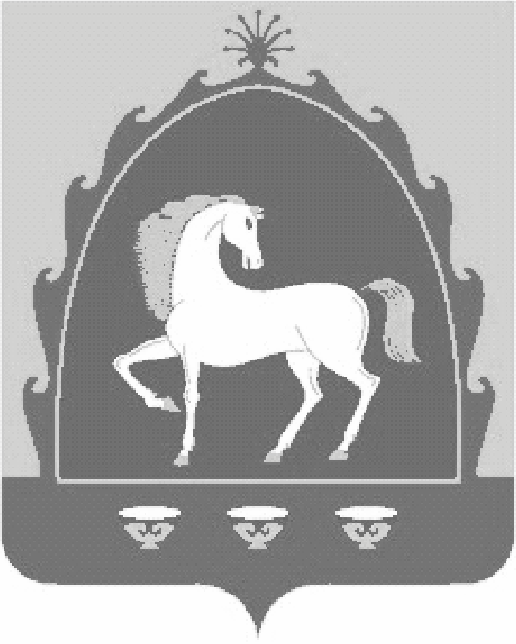 РЕСПУБЛИКА БАШКОРТОСТАНАДМИНИСТРАЦИЯ СЕЛЬСКОГО ПОСЕЛЕНИЯ ТАВЛЫКАЕВСКИЙ СЕЛЬСОВЕТ МУНИЦИПАЛЬНОГО РАЙОНА БАЙМАКСКИЙ РАЙОН 453678, Баймакский район,  с. Верхнетавлыкаево,улица З. Валиди,17 тел.:8(34751)4-77-42Наименование ПрограммыМуниципальная  программа «Развитие малого и среднего предпринимательства на территории сельского поселения Тавлыкаевский сельсовет на 2024-2026 годы» (далее – Программа).Основание для разработки программы1.  Федеральный закон от 06.10.2003 №  131-ФЗ «Об  общих принципах организации местного  самоуправления в Российской Федерации»;2. Федеральный закон от 24.07.2007 № 209-ФЗ «О развитии малого и среднего предпринимательства в Российской Федерации»;3. Устав сельского поселения Тавлыкаевский сельсоветЗаказчик ПрограммыАдминистрация сельского поселения Тавлыкаевский сельсовет муниципального района Баймакский район Республики Башкортостан Разработчик ПрограммыАдминистрация сельского поселения Тавлыкаевский сельсовет муниципального района Баймакский район Республики БашкортостанЦель ПрограммыСоздание благоприятных условий для ведения предпринимательской деятельности на территории сельского поселения Тавлыкаевский сельсовет, способствующих:- устойчивому росту уровня социально- экономического развития сельского поселения и благосостояния граждан;- формированию экономически активного среднего класса;- развитию свободных конкурентных рынков;- развитию инновационно - технологической сферы малого и среднего предпринимательства (МСП);- обеспечению занятости населенияЗадачи Программы- Создание правовых, экономических и организационных условий для устойчивой деятельности субъектов малого и среднего предпринимательства. -Развитие инфраструктуры поддержки предпринимательства с предоставлением адресной методической, информационной, консультативной поддержки.- Устранение административных барьеров, препятствующих развитию субъекта малого и среднего бизнеса.- Повышение деловой и инвестиционной активности предприятий субъектов малого и среднего бизнеса.- Создание условий для увеличения занятости населения.- Привлечение представителей субъектов малого и среднего бизнеса, ведущих деятельность в приоритетных направлениях социального развития.- Привлечение субъектов малого и среднего предпринимательства для выполнения муниципального заказа. Срок реализации Программы2024-2026 годыОжидаемые конечные результаты Программы- увеличение количества субъектов малого и среднего предпринимательства на территории сельского поселения Тавлыкаевский сельсовет;- увеличение объемов производимых субъектами малого и среднего предпринимательства товаров (работ, услуг);- увеличение объемов инвестиций, направляемых субъектами малого и среднего предпринимательства в основной капитал;- увеличение средней заработной платы в субъектах малого и среднего предпринимательства в целом и по отдельным ключевым отраслям; - высокая информационная активность и осведомленность за счет методического обеспечения субъектов малого и среднего предпринимательства; - увеличение налоговых поступлений в бюджет сельского поселения Тавлыкаевский сельсовет от деятельности субъектов малого и среднего предпринимательства; - снижение уровня безработицы;- увеличение числа работающих на предприятиях и в организациях на территории сельского поселения Тавлыкаевский сельсовет;- устранение административных барьеров в развитии субъектов малого и среднего предпринимательства на территории   сельского поселения Тапвлыкаевский сельсовет;- получение социально-этического эффекта – укрепление доверия к власти, развитие деловых взаимоотношений между субъектами малого и среднего предпринимательства и органами местного самоуправления;- укрепление позиций в бизнесе субъектов малого и среднего предпринимательства.Система организации контроля за исполнением ПрограммыМониторинг реализации Программы, осуществляемый с помощью проведения ежегодного анализа результатов реализации программных мероприятий администрацией сельского поселения Тавлыкаевский сельсовет.№ п/пНаименование мероприятияИсполнительОбъём финансирования, тыс. руб.12341.Информационное и консультационное обеспечение субъектов малого и среднего предпринимательства сельского поселения Тавлыкаевский сельсоветИнформационное и консультационное обеспечение субъектов малого и среднего предпринимательства сельского поселения Тавлыкаевский сельсоветИнформационное и консультационное обеспечение субъектов малого и среднего предпринимательства сельского поселения Тавлыкаевский сельсовет1.1.Информационное обеспечение субъектов малого и среднего предпринимательства  сельского поселения Тавлыкаевский сельсовет путем размещения информации о развитии и государственной поддержке малого и среднего предпринимательства  на официальном сайте сельского поселения Тавлыкаевский сельсовет Администрация сельского поселения Тавлыкаевский сельсоветФинансирования не требует1.2.Консультирование субъектов малого и среднего предпринимательства  сельского  поселения Тавлыкаевский сельсовет  по вопросу получения государственной поддержки малого бизнеса в Ивановской области и её видахАдминистрация сельского поселения Тавлыкаевский сельсоветФинансирования не требует1.3.Содействие субъектам малого и среднего  предпринимательства сельского поселения Тавлыкаевский сельсовет  в формировании и реализации инвестиционных проектовАдминистрация сельского поселения Тавлыкаевский сельсоветФинансирования не требует1.4.Содействие  субъектам малого и среднего предпринимательства сельского поселения   Тавлыкаевский сельсовет в электронной отправке налоговой и пенсионной отчётностиАдминистрация сельского поселения Тавлыкаевский сельсоветФинансирования не требует1.5.Создание и ведение Реестра муниципального имущества для сдачи в аренду малому  и среднему предпринимательствуАдминистрация сельского поселения Тавлыкаевский сельсоветФинансирования не требует2.Методическое обеспечение субъектов малого и среднего предпринимательстваМетодическое обеспечение субъектов малого и среднего предпринимательстваМетодическое обеспечение субъектов малого и среднего предпринимательства2.1.Содействие в проведение семинаров и иных мероприятий, связанных с развитием и поддержкой малого бизнеса.Администрация сельского поселения Тавлыкаевский сельсовет совместно с администрацией муниципального района Баймакский районФинансирования не требует2.2.Содействие  субъектам  малого и среднего предпринимательства сельского поселения в подготовке, переподготовке и повышении квалификации кадров рабочих специальностейАдминистрация сельского поселения Тавлыкаевский сельсовет совместно с администрацией муниципального района Баймакский район,  Филиалом ГКУ межрайонный центр занятости населения Зауралья по Баймакскому районуФинансирования не требует3.Формирование положительного имиджа  субъектов  малого и среднего предпринимательстваФормирование положительного имиджа  субъектов  малого и среднего предпринимательстваФормирование положительного имиджа  субъектов  малого и среднего предпринимательства3.1.Содействие участию субъектов  малого и среднего предпринимательства сельского поселения в районных, республиканских и других выставках и ярмаркахАдминистрация сельского поселения Тавлыкаевский сельсовет совместно с администрацией муниципального района Баймакский районФинансирования не требует3.2.Взаимодействие со средствами массовой информации по вопросам пропагандирования достижений  субъектов  малого и среднего предпринимательства поселенияАдминистрация сельского поселения Тавлыкаевский сельсовет совместно с печатным изданиемФинансирования не требует4.Обеспечение благоприятных условий развития субъектов малого и среднего предпринимательстваОбеспечение благоприятных условий развития субъектов малого и среднего предпринимательстваОбеспечение благоприятных условий развития субъектов малого и среднего предпринимательства4.1Проведение мониторинга деятельности субъектов малого предпринимательстваАдминистрация сельского поселения Тавлыкаевский сельсовет совместно с администрацией муниципального района Баймакский районФинансирования не требует4.2Размещение на официальном сайте сельского поселения Тавлыкаевский сельсовет информации о деятельности  малого и среднего бизнеса сельского поселения Тавлыкаевский сельсоветАдминистрация сельского поселения Тавлыкаевский сельсовет совместно с администрацией муниципального района Баймакский районФинансирования не требует